Прежде, чем начать выполнять упражнения, выполните обязательное условие! Уровень воды в ванне должен быть по колено вашему ребенку, температура воды не ниже +34 С, обязательное присутствие взрослого.1. Стоя на дне ванны, обливание малыша из ведерка или лейки. Сначала поливайте на спину и грудь, а потом полейте на голову. Если ваш малыш радуется, то дайте ему самому полить на себя воду из ведерка.2. Игра « Найди игрушку». Возьмите несколько тонущих игрушек или колец. Попросите малыша закрыть глаза ладонями, а после этого разбросайте игрушки в разных местах ванны. Открыв глаза малыш должен найти и достать вам игрушки.3.  Игра « Гоним кораблик по волнам». Сидя на корточках на дне ванны малыш дует на кораблик, так чтобы он продвигался вперед. Если нет кораблика, можно заменить пластмассовым малым мячиком.4. Упражнение « крокодил». Ваш малыш должен принять стойку на руках, животом вниз вытянув ноги назад. Дальше он выполняет ходьбу на руках вперед и можно назад.5. Сидя на дне ванны, вытянув ноги вперед, упор руками сзади. Поочередные махи ногами вверх-вниз, образуя фонтан брызг.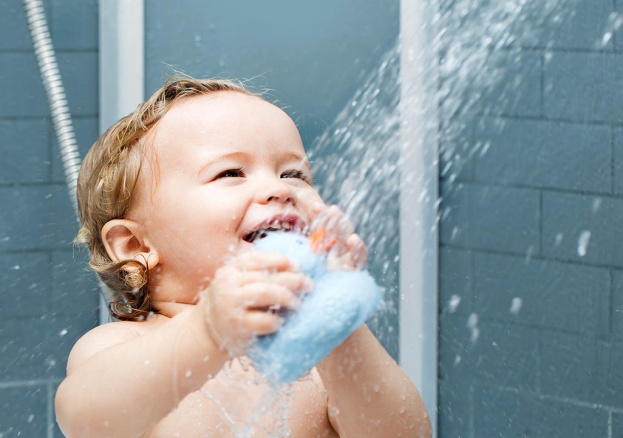 